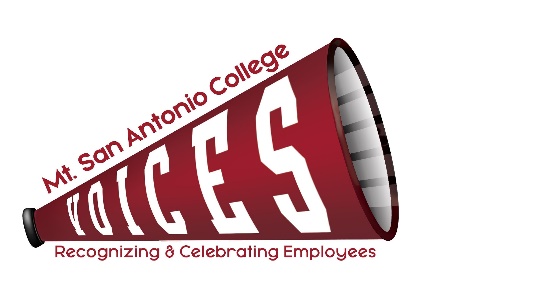 VOICESVOICESVOICESVOICESXLoralyn Isomura – Appointed by CSEA 262XAnn Walker – Appointed by Faculty AssociationJennifer Kissel – Appointed by Classified Senate XIgnacio Flores – Appointed by CSEA 651(Co-chair)XLizette Henderson – Acting Assistant Director, PODXMelissa Cone – Appointed by Confidentials (Co-chair)XMaribel Gonzalez – Appointed by Academic SenateXDesiree Marquez – Appointed by Management SteeringXDerek Dokter – Member-at-largeITEM DISCUSSIONOUTCOMEMinutesReview April minutesHeld for next meeting.RecognitionCampus announcement: Retirement of Way to Go Joe awardIntroduction of “Ode to You” awardStudent Life was the last recipient of Way to Go Joe (award delivered in October 2022).Due to the ongoing discussions of how to replace the award we have not passed this award on to another department. Committee was unanimously in favor of replacing the Way to go Joe award with a new title of “Ode to You.” Communication to be sent campus-wide in late May, Student Life to select a new recipient in June, and award to be delivered in July. Then quarterly moving forward Terms: Jan-MarApril-JuneJuly-SeptemberOctober-DecemberWill remain as a department-to-department award.Committee MembershipMember-at-large position vacancy Welcome to Derek Dokter, new member-at-large!Shout OutMay Announcement date and themeEmployee Appreciation-themed Shout Out, plan to send week of 5/15.Certificates delivered via email by 5/31.Annual Planning MemoReview Committee Goals (Column 3) – Due June 9Committee updated Outcomes/Accomplishments for 2022-23 for submission to the President’s Office before 6/9/23.Final Employee Engagement for 22-23Available BudgetAppreciation Ideas PortosPanera - BagelsPortos –Melissa to get a quote from Portos.651 Employee Count – Ignacio to get updated number of employees for grounds and custodial staff.Budget – Lizette to check on available funds.Website UpdateMinutesShout OutsPurpose and Function Statement Melissa will update before 6/9/23.College Champion AwardsPlan for Announcement in early June Nominations will be open June – July.New President, Dr. Garcia will select recipients of award for presentation at September board meeting. Final Meetings for 22-23Discuss Summer Meeting ScheduleCommittee agreed to continue meetings in the summer. Next MeetingTuesday, June 13, 2023 – 12:30-1:30 pm – Zoom Meeting Tuesday, June 13, 2023 – 12:30-1:30 pm – Zoom Meeting TOPICS FOR FUTURE MEETINGSTOPICS FOR FUTURE MEETINGSWebsiteRepositoryAward listing – descriptions of each award to be addedUse of Mt. SAC Social Media, Marquee, and tv screens across campus as additional outreach 